UNIVERSITÀ DEGLI STUDI DI NAPOLI FEDERICO IIScuola Politecnica e delle Scienze di Base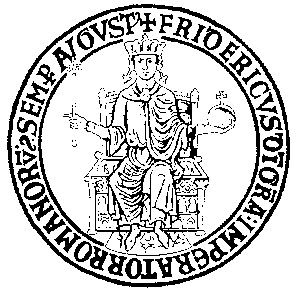 CORSO DI LAUREA MAGISTRALE IN SCIENZE E TECNOLOGIE DELLA CHIMICA INDUSTRIALECLASSE DELLE LAUREE LM-71TESI DI LAUREA MAGISTRALExxxx Titolo xxxxANNO ACCADEMICO 20xx-20xyUNIVERSITY OF NAPLES FEDERICO IIPolytechnic and Basic Sciences SchoolMASTER DEGREE IN INDUSTRIAL CHEMISTRYMASTER THESISxxxx Title xxxxACADEMIC YEAR 20xx-20xyRelatoreCandidatoProf.  ……….………….                                        matr. M03/xySupervisorCandidateProf.  ……….………….                                        matr. M03/xy